STRESZCZENIE PRACY MAGISTERSKIEJ:LISTA ZAŁĄCZNIKÓWOświadczam, że podane informacje są zgodne z prawdą i stanem faktycznym. Znam Regulamin Stypendialny SAPERE AUSO – Małopolskiej Fundacji Stypendialnej. Wymienioną dokumentację dołączam do wniosku w formie kserokopii potwierdzonej za zgodność z oryginałem._________________________					__________________________Miejscowość, data						czytelny podpisWyrażam zgodę na przetwarzanie moich danych osobowych przez SAPERE AUSO – Małopolską Fundację Stypendialną zgodnie z Ustawą o ochronie danych osobowych i akceptuję warunki Regulaminu Stypendialnego SAPERE AUSO – Małopolskiej Fundacji Stypendialnej. Ponadto wyrażam zgodę na przetwarzanie moich danych osobowych również 
w przyszłości, w zakresie niezbędnym dla celów marketingu bezpośredniego, promocji i informacji o przedsięwzięciach stypendialnych i edukacyjnych realizowanych bądź współrealizowanych przez SAPERE AUSO – Małopolską Fundację Stypendialną, jak również na posłużenie się przez ten podmiot telefonem, telefaksem, pocztą elektroniczną lub innym środkiem komunikacji elektronicznej w celu przekazania informacji o działalności Fundacji._________________________					__________________________Miejscowość, data						czytelny podpisOświadczam, że w przypadku zmiany adresu poinformuję Biuro Fundacji o zaistniałej zmianie, a w razie niemożności doręczenia przesyłek pocztowych pisma uznam za doręczone po dwukrotnej bezskutecznej awizacji._________________________					__________________________Miejscowość, data						czytelny podpisKonkurs na najlepsze prace magisterskie z zakresu edukacji ekologicznej i ochrony środowiska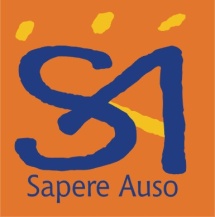 SAPERE AUSOMałopolska Fundacja StypendialnaNr wniosku: MFS/EKO/2016/………………………….Data złożenia wniosku:    DANE WNIOSKODAWCYDANE WNIOSKODAWCYDANE WNIOSKODAWCYDANE WNIOSKODAWCYDANE WNIOSKODAWCYDANE WNIOSKODAWCYDANE WNIOSKODAWCYDANE WNIOSKODAWCYDANE WNIOSKODAWCYDANE WNIOSKODAWCYDANE WNIOSKODAWCYDANE WNIOSKODAWCYDANE WNIOSKODAWCYDANE WNIOSKODAWCYDANE WNIOSKODAWCYDANE WNIOSKODAWCYDANE WNIOSKODAWCYDANE WNIOSKODAWCYDANE WNIOSKODAWCYDANE WNIOSKODAWCYDANE WNIOSKODAWCYDANE WNIOSKODAWCYDANE WNIOSKODAWCYIMIĘNAZWISKODATA URODZENIAMIEJSCE URODZENIAPESELNIP (jeśli jest)IMIĘ MATKIIMIĘ OJCA DOWÓD OSOBISTYNR TELEFONUE-MAILADRES WNIOSKODAWCYADRES WNIOSKODAWCYULICA/NR DOMUMIEJSCOWOŚĆKOD POCZTOWY / POCZTAWOJEWÓDZTWONR RACHUNKU BANKOWEGOWŁAŚCICIEL RACHUNKUURZĄD SKARBOWY ADRES USNAZWA UCZELNIADRESKIERUNEKSPECJALIZACJAPROMOTOROCENA Z EGZAMINU MAGISTERSKIEGOOCENA Z EGZAMINU MAGISTERSKIEGOTEMAT PRACY MAGISTERSKIEJ*TEMAT PRACY MAGISTERSKIEJ*Edukacja ekologicznaOchrona środowiskaLp.ZAŁĄCZNIKINr załącznika1Zaświadczenie potwierdzające ocenę uzyskaną z pracy magisterskiej2Recenzja promotora pracy3Zgoda Autora i promotora na publikację pracy45678